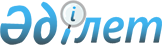 Об объявлении чрезвычайной ситуации природного характера
					
			Утративший силу
			
			
		
					Решение акима Тюлькубасского района Туркестанской области от 13 декабря 2023 года № 11. Утратило силу решением акима Тюлькубасского района Туркестанской области от 20 декабря 2023 года № 12
      Сноска. Утратило силу решением акима Тюлькубасского района Туркестанской области от 20.12.2023 № 12 (вводится в действие со дня первого официального опубликования).
      В соответствии с подпунктом 13) пункта 1 статьи 33 Закона Республики Казахстан "О местном государственном управлении и самоуправлении в Республике Казахстан", статьей 48 и подпунктом 2) пункта 2 статьи 50 Закона Республики Казахстан "О гражданской защите", Приказом исполняющего обязанности Министра по чрезвычайным ситуациям Республики Казахстан от 10 мая 2023 года № 240 "Об установлении классификации чрезвычайных ситуаций природного и техногенного характера", РЕШИЛ:
      1. Объявить чрезвычайную ситуацию природного характера местного масштаба на территорий Тюлькубасского района Туркестанской области.
      2. Руководителем ликвидации чрезвычайной ситуации природного характера назначить заместителя акима Тюлькубасского района Орманова Ербола Керимбековича и поручить провести соответствующие мероприятия, вытекающие из данного решения.
      3. Контроль за исполнением настоящего решения оставляю за собой.
      4. Настоящее решение вводится в действие со дня первого официального опубликования и распространяется на правоотношения, возникшие с 13 декабря 2023 года.
					© 2012. РГП на ПХВ «Институт законодательства и правовой информации Республики Казахстан» Министерства юстиции Республики Казахстан
				
      Аким района

Н.Изтилеуов
